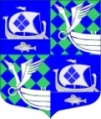 АДМИНИСТРАЦИЯ МУНИЦИПАЛЬНОГО ОБРАЗОВАНИЯ«ПРИМОРСКОЕ ГОРОДСКОЕ ПОСЕЛЕНИЕ»ВЫБОРГСКОГО РАЙОНА ЛЕНИНГРАДСКОЙ ОБЛАСТИ
ПОСТАНОВЛЕНИЕ

от 19 июля 2018 года                                                                   № 686
«Об утверждении Порядка и организации проведения мониторинга федерального законодательства, законодательства Ленинградской области и ревизии муниципальных правовых актов муниципального образования «Приморское городскоепоселение» Выборгского района Ленинградской области на соответствие вновь принятым нормативным правовым актам Российской Федерации и Ленинградской области»В целях совершенствования работы органов местного самоуправления глава администрации муниципального образования «Приморское городское поселение» Выборгского района Ленинградской областиПОСТАНОВИЛ:1. Утвердить Положение о порядке осуществления мониторинга федерального законодательства, законодательства Ленинградской области и ревизии муниципальных правовых актов муниципального образования  «Приморское городское поселение» Выборгского района Ленинградской области на соответствие вновь принятым нормативным правовым актам Российской Федерации и Ленинградской области согласно приложению.2.  Определить ответственным лицом за мониторинг и ревизию муниципальных правовых актов ведущего специалиста Кузнецову Галину Алексеевну.
3. Настоящее постановление подлежит официальному опубликованию в газете «Выборг» и размещению на официальном сайте администрации поселения в сети Интернет.4. Постановление вступает в силу с момента его официального опубликования.5. Контроль за исполнением настоящего постановления оставляю за собой.И.о. главы администрации МО«Приморское городское поселение»                                          Н.В. СтоляровРассылка: дело, газета «Выборг», сайт,  прокуратураПриложение № 1
к постановлению
администрации 
от 19 июля 2018 № 686ПОЛОЖЕНИЕо порядке осуществления мониторинга федерального законодательства, законодательства Ленинградской области и ревизии муниципальных правовых актов муниципального образования «Приморское городское поселение» Выборгского района Ленинградской области на соответствие вновь принятым нормативным правовым актам Российской Федерации и Ленинградской области1. Общие положения	Настоящее Положение определяет порядок осуществления мониторинга федерального законодательства, законодательства Ленинградской области и ревизии муниципальных правовых актов на соответствие вновь принятым нормативным правовым актам Российской Федерации и Ленинградской области. Мониторинг федерального законодательства, законодательства Ленинградской области и ревизия муниципальных правовых актов на соответствие вновь принятым нормативным правовым актам Российской Федерации и Ленинградской области - это систематическая, комплексная деятельность органов местного самоуправления по анализу, обобщению и отражению состояния федерального законодательства, законодательства Ленинградской области, муниципальных правовых актов принятых на местном уровне. Мониторинг федерального законодательства, законодательства Ленинградской области, ревизия муниципальных правовых актов осуществляется органами и должностными лицами органа местного самоуправления по вопросам, относящимся к их компетенции.Принципами проведения мониторинга федерального законодательства, законодательства Ленинградской области и ревизии муниципальных правовых актов МО «Приморское городское поселение» являются:законность;полнота анализа нормативных правовых актов;актуальность и достоверность информации;обоснованность выводов;профессионализм лиц, осуществляющих мониторинг федерального законодательства, законодательства Ленинградской области и ревизию муниципальных правовых актов на соответствие вновь принятым нормативным правовым актам Российской Федерации и Ленинградской области;ответственность за результат мониторинга федерального законодательства, законодательства Ленинградской области и ревизию муниципальных правовых актов на соответствие вновь принятым нормативным правовым актам Российской Федерации и Ленинградской области.2. Мониторинг федерального законодательства, законодательства Ленинградской области и ревизии муниципальных правовых актов на соответствие вновь принятым нормативным правовым актам Российской Федерации и Ленинградской области.2.1. Мониторинг федерального законодательства, законодательства Ленинградскойобласти и ревизия муниципальных правовых актов муниципального образования постоянно проводится специалистами администрации муниципального образования Ленинградской области по соответствующему направлению деятельности.2.2. При проведении мониторинга специалистом администрации муниципального образования «Приморское городское поселение»  осуществляется:- анализ федерального законодательства, законодательства Ленинградской области в соответствующей сфере правового регулирования:- определяются полномочия органа местного самоуправления муниципального образования Выборгского района в соответствующей сфере правового регулирования; анализ действующих муниципальных правовых актов муниципального образования Выборгского района в соответствующей сфере правоотношений;-оценка соответствия действующих муниципальных правовых актов в соответствующей сфере правоотношений федеральному законодательству, законодательству Ленинградской области;-выявление пробелов в действующих муниципальных правовых актах муниципального образования «Приморское городское поселение» в соответствующей сфере правоотношений;2.3. По результатам проведения мониторинга федерального законодательства, законодательства Ленинградской области и ревизии муниципальных правовых актов муниципального образования специалистом администрации муниципального образования «Приморское городское поселение» ежемесячно готовится служебная записка о необходимости приведения муниципальных правовых актов по соответствующему направлению деятельности, в соответствие действующему законодательству.В служебной записке специалистом администрации муниципального образования «Приморское городское поселение»  по каждому направлению деятельности отражается следующая информация:о вновь принятых федеральных законах, нормативных актах Президента Российской Федерации и Правительства Российской Федерации, федеральных органов исполнительной власти, законах Ленинградской области, нормативных актах губернатора Ленинградской области, органов исполнительной власти Ленинградской области;          количество действующих муниципальных правовых актов муниципального образования «Приморское городское поселение», требующих внесения изменений и дополнений;количество муниципальных правовых актов муниципального образования «Приморское городское поселение» подлежащих разработке, сроков и ответственных структурных органов (должностных лиц) муниципального образования «Приморское городское поселение»;3. Координация деятельности по мониторингу федерального законодательства  Ленинградской области и ревизии муниципальных правовых актов на соответствие вновь принятым нормативным правовым актам Российской Федерации и Ленинградской области.3.1. Координация деятельности по мониторингу федерального законодательства  Ленинградской области и ревизии муниципальных правовых актов МО «Приморское городское поселение» Выборгского района Ленинградской области осуществляется специалистом администрации муниципального образования 	«Приморское городское поселение»  Выборгского района Ленинградской области путем:подготовки и разработки проектов муниципальных правовых актов и контроля за их исполнением;представления информации о вновь принятых федеральных законах, законах Ленинградской области и изменениях внесенных в федеральные законы, законы Ленинградской области.